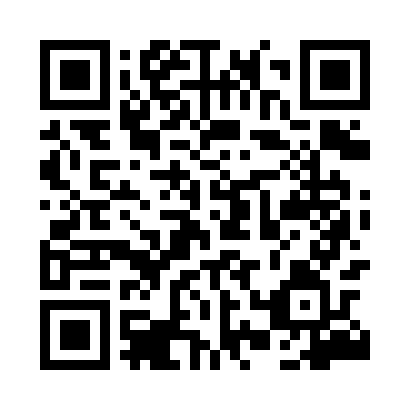 Prayer times for Makosy Nowe, PolandMon 1 Apr 2024 - Tue 30 Apr 2024High Latitude Method: Angle Based RulePrayer Calculation Method: Muslim World LeagueAsar Calculation Method: HanafiPrayer times provided by https://www.salahtimes.comDateDayFajrSunriseDhuhrAsrMaghribIsha1Mon4:116:0912:395:067:099:002Tue4:086:0712:385:077:109:023Wed4:056:0512:385:087:129:054Thu4:026:0312:385:097:149:075Fri3:596:0012:375:117:159:096Sat3:565:5812:375:127:179:117Sun3:535:5612:375:137:199:148Mon3:505:5412:375:147:209:169Tue3:485:5112:365:157:229:1810Wed3:455:4912:365:167:249:2111Thu3:425:4712:365:187:269:2312Fri3:395:4512:365:197:279:2613Sat3:355:4312:355:207:299:2814Sun3:325:4112:355:217:319:3015Mon3:295:3812:355:227:329:3316Tue3:265:3612:355:237:349:3517Wed3:235:3412:345:247:369:3818Thu3:205:3212:345:257:379:4119Fri3:175:3012:345:277:399:4320Sat3:145:2812:345:287:419:4621Sun3:105:2612:335:297:429:4922Mon3:075:2412:335:307:449:5123Tue3:045:2212:335:317:469:5424Wed3:005:2012:335:327:479:5725Thu2:575:1812:335:337:4910:0026Fri2:545:1612:335:347:5110:0327Sat2:505:1412:325:357:5210:0528Sun2:475:1212:325:367:5410:0829Mon2:435:1012:325:377:5510:1130Tue2:405:0812:325:387:5710:14